				DAGORDNING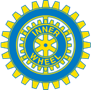 Styrelsemöte Simrishamns IWC torsdagen den 22 februari 2024klockan 14.00 hos Eva Tufvesson, Skansgatan 12, Simrishamn1.	Mötet öppnas, närvaro2.	Val av sekreterare för mötet3.	Godkännande av dagordning4.	Val av justerare 5.	Föregående protokoll 6.	Info presidenten					7.	Info sekreterare8.	Info klubbmästare 9.	Info kassör	10.	Info ISO11.	Medlemsmötet den 13 mars12.	Planering av vårens program13.	Övriga frågor14.	Nästa styrelsemöte